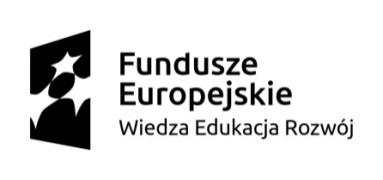 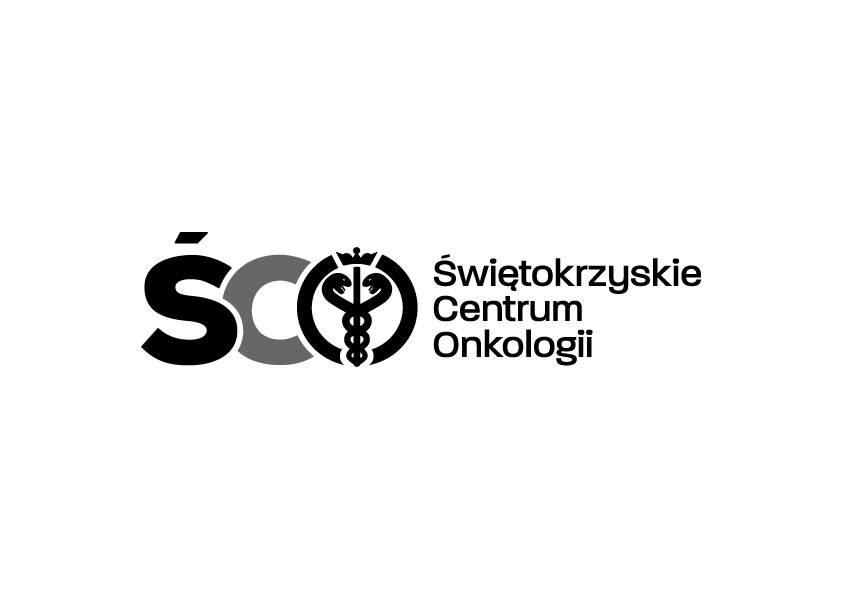 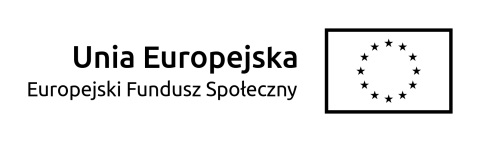 Adres: ul. Artwińskiego 3C, 25-734 Kielce  Sekcja Zamówień Publicznychtel.: (0-41) 36-74-474   fax.: (0-41) 36-74-071strona www: http://www.onkol.kielce.pl/ Email:zampubl@onkol.kielce.pl                           Kielce  dn. 27.11.2020 r.AZP.2411.72.2020.JS	          	 			DO WSZYSTKICH ZAINTERESOWANYCHDyrekcja Świętokrzyskiego Centrum Onkologii Kielcach  informuje, iż podjęła decyzję w sprawie opracowanie projektu graficznego i wykonanie (skład) plakatu formatu A3, ulotki formatu A5, planszy informacyjnej w formie kalendarza oraz projektu broszury informacyjnej wraz ze składem, korektą językową i przygotowaniem do druki wraz z przekazaniem autorskich praw majątkowych w związku z realizacją przez Świętokrzyskie Centrum Onkologii  projektu:  Profilaktyka obrzęku limfatycznego po leczeniu raka piersi, nr POWR.05.01.00-00-0016/20 w ramach Europejskiego Funduszu Społecznego, Osi V. Wsparcie dla obszaru zdrowia Działania 5.1 Programy Profilaktyczne ze środków EFS Świętokrzyskie Centrum Onkologii przez Wykonawcę, który złożył ofertę nr 1:Feniks Media Group W. Ślaga, D. Wajs spółka jawna, Ul. Na wierzchowinach 1D, 30-222 Kraków, z ceną brutto: 11 992,50 złZamawiający zamierza zawrzeć umowę w dniu 01.12.2020r 			                                                    Z poważaniemZ-ca Dyrektora ds. Finansowo- Administracyjnych mgr Agnieszka Syska